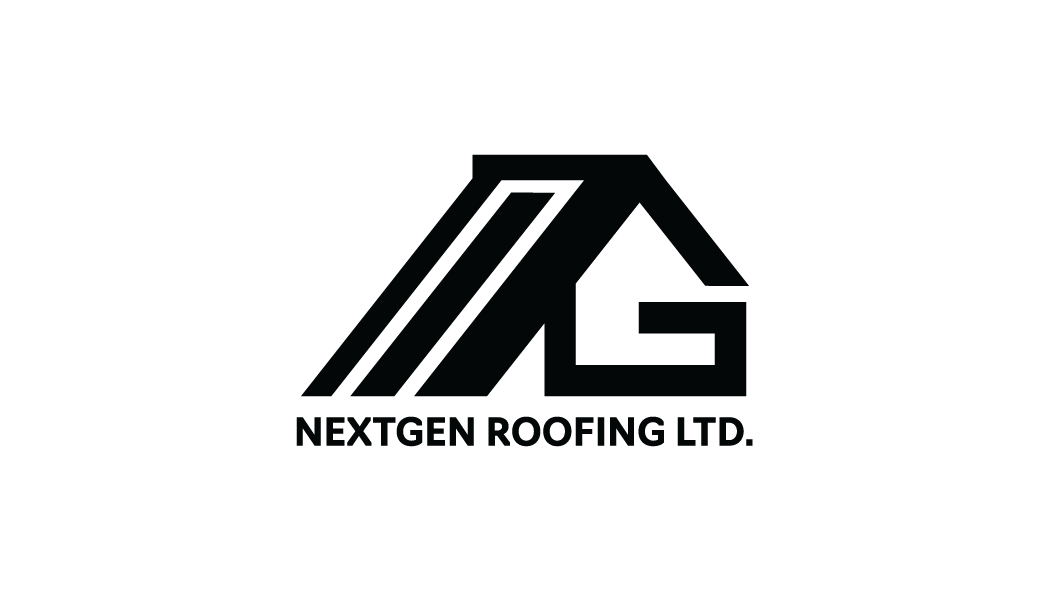 Address: 6922 sperling Avenue  Burnaby  v5e 2w2
Contact No : Cellphone (778) 302-1543 / Office (778) 834-0541
Email : nextgenroofing0822@gmail.comTO :  JOB ADD:   CELL: CONTRACTPRODUCT: Malarkey Legacy  (4 bundles per square)		          With Materials, Bin and Labour	SCOPE OF WORK:  Create a Site Protection Plan to protect the structures, driveway, garden, fences, decks, and stairs.Remove cedar shake roof system of the house/garage at the above address and deposit all debris into a garbage container. Install 3/8 plywoodInstall 30 pounder felt paper on all eaves and valleysInstall malarkey synthetic (UDL)Install starter on all eaves and  gay ball endInstall 2x2 metal on all gay ball end Replace pluming/gooseneck/v benInstall 26 gauge w valley metal on all valley locationInstall Malarkey (Legacy) 4 bundle pr sq using hot dipped coil nail Install  ridge vent on all ridge locationInstall (HP) EZ ridge cap on all hep/ridgeOff/install  (3) 2x4 Columbia skylight/ (1) 2x2 Columbia  black in colorA C C E P T A N C EThis contract is approved and accepted.  I (We) understand there are no oral agreements or understandings between the parties.  The terms, provisions, plans (if any) and specifications in this contract is the entire agreement between the parties.  Changes (if any) shall be done by written request of the interested party only and with the express approval of both contracting parties. Changes may incur additional cost depending upon the materials and labour involve on the part to be change.
All work caused by unforeseen events, natural calamities and similar occurrences beyond the control of man are not covered.This project will carry a Transferrable 10-year workmanship/Material  warranty on Labor from NextGen Roofing Ltd.Approved and accepted by:  _____________________  Signature:______________________ (Owner)Telephone number: __ __ __ - __ __ __ - __ __ __ __	Date:_________________________Approved and accepted by: ______________________  Signature:______________________ (Owner)Telephone number: __ __ __ - __ __ __ - __ __ __ __	Date:_________________________Approval (contractor):NEXTGEN ROOFING LTD_________________  Date: ________________________Name:  NOEMI SEBASTIAN_________________________________SPECIAL INSTRUCTION:ROOFING PROJECT:All Labour and Materials:$43,700 +5% gst =$46,000 _____Collection schedule Amount Payment to be made in installment as follows:1. 50% upon delivery_____N/A_____________________2. 50% at job completion___________N/A_______________